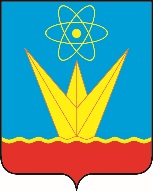 СОВЕТ ДЕПУТАТОВ ЗАТО ГОРОД ЗЕЛЕНОГОРСК  КРАСНОЯРСКОГО КРАЯПостоянная комиссия по вопросам ЖКХ и промышленностиул. Мира, д. 15, г. Зеленогорск, Красноярский край, 663690Телефоны: (39169) 95-107, 95-142, факс (39169) 95-175e-mail: sovet@zeladmin.ruПовестка Дата: 22.04.2024Время: 15:30					                             Место: ул. Мира 15, кабинет 412Председатель постоянной комиссии     по вопросам ЖКХ и промышленности                                                                       А.Г. Рыбка№п/пВремяВопросы повесткиДокладчикПриглашенные1234515:30О внесении изменений в решение Совета депутатов ЗАТО г. Зеленогорска от 24.12.2018 № 6-27р «Об утверждении Правил землепользования и застройки г. ЗеленогорскаНачальник отдела архитектуры и градостроительства Администрации ЗАТО г. Зеленогорск – главный архитектор города Татаринов Никита ВладимировичПриглашенных определяет докладчик16:00Об утверждении Перечня индикаторов риска нарушения обязательных требований, используемых при осуществлении муниципального жилищного контроля на территории города Зеленогорска Красноярского краяНачальник Отдела городского хозяйства Администрации ЗАТО г. ЗеленогорскШмелев Алексей БорисовичПриглашенных определяет докладчик16:30О внесении изменений в решение Совета депутатов ЗАТО г. Зеленогорскот 09.06.2022 № 40-182р«Об утверждении Положения о муниципальном жилищном контроле на территории города Зеленогорска Красноярского края»Начальник Отдела городского хозяйства Администрации ЗАТО г. ЗеленогорскШмелев Алексей БорисовичПриглашенных определяет докладчик17:00Об утверждении Положения о муниципальном контроле на автомобильном транспорте, городском наземном электрическом транспорте и в дорожном хозяйстве на территории города Зеленогорска Красноярского краяНачальник Отдела городского хозяйства Администрации ЗАТО г. ЗеленогорскШмелев Алексей БорисовичПриглашенных определяет докладчик17:30Разное——